19 октября 2022 года в соответствии с план-графиком мероприятий родительского контроля за организацией питания обучающихся на 2022/2023 учебный год в КОУ ОО «Орловская общеобразовательная школа-интернат для глухих, слабослышащих и позднооглохших обучающихся» был осуществлён плановый родительский контроль организации горячего питания обучающихся 1д-10 классов.Члены РК ознакомились с документацией по организации питания, проверили соответствие приготовленных блюд утверждённому меню, получили возможность отследить весь технологический процесс приготовления горячих блюд, а в рамках экскурсии по пищеблоку, организованную в строгом соответствии с санитарными требованиями.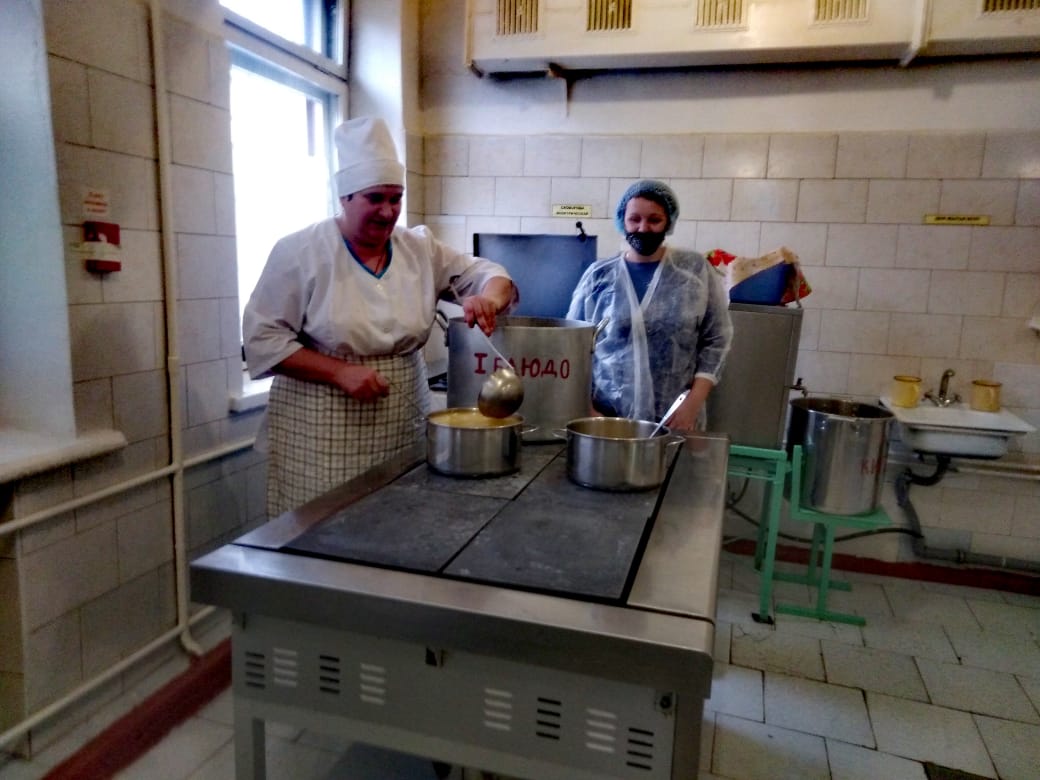 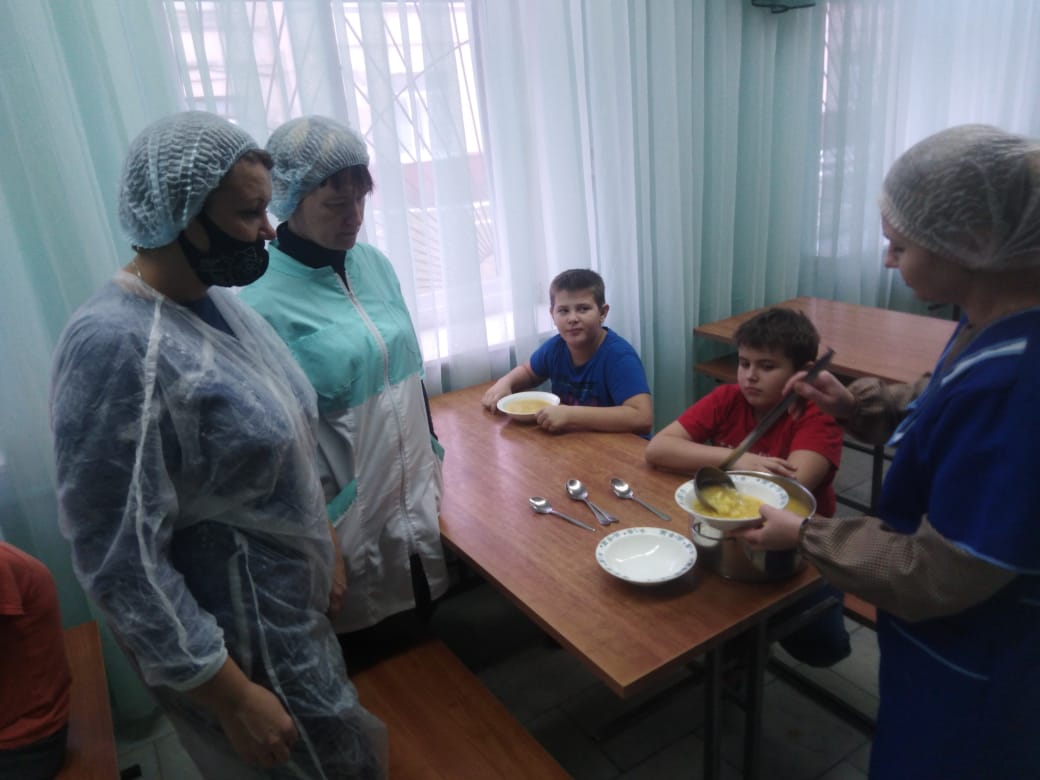 